Казахский научно-исследовательский институт онкологии и радиологии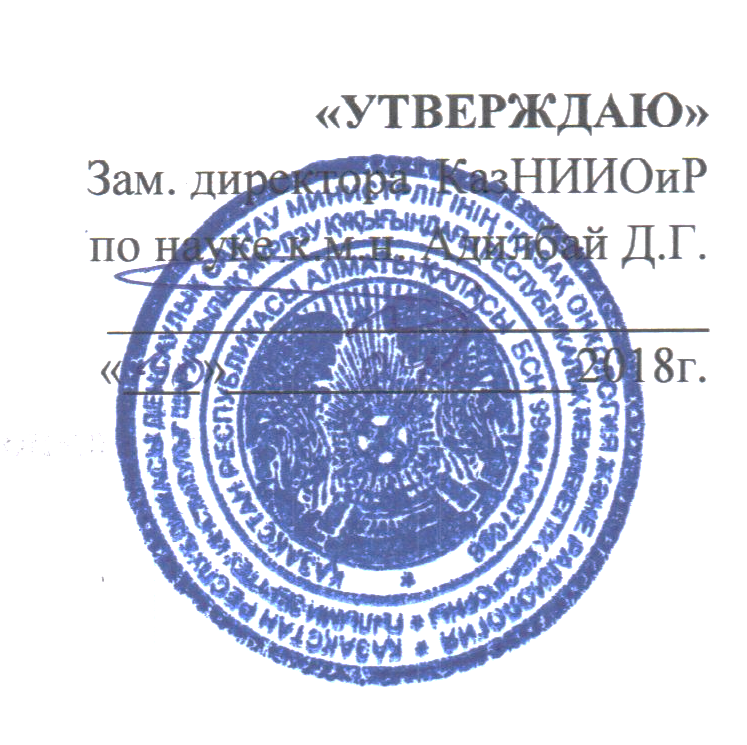 РАБОЧАЯ УЧЕБНАЯ ПРОГРАММАНаименование цикла: «Ведение онкологических больных»Вид обучения: повышение квалификации (ПК)Контингент слушателей: врачи-химиотерапевты онкодиспансеров и районные онкологиКоличество учебных часов на цикле: 54/1 неделяЛекции: 4 ч.Семинарских занятий: 8 ч.Практических занятий: 24 ч.Самостоятельная работа слушателя: 18 ч.Форма контроля: устный экзаменАлматы, 2018Рабочая учебная программа составлена на основании:-государственного стандарта дополнительного образования по специальности «Онкология», утвержденного Приказом министра здравоохранения РК №778 от 26.11.09 г.-типовой учебной программы дополнительного медицинского образования РК по специальности «Онкология», утвержденного Приказом министра здравоохранения РК №916 от 23.11.10 г.Рабочая учебная программа составлена: к.м.н. Абдрахманов Р.З.Рабочая учебная программа обсуждена и одобрена на Учебно-методическом Совете Казахского НИИ онкологии и радиологииПротокол № __                                                       «___»_________________2018 г.Пояснительная записка.Целью цикла является повышение уровня профессиональных навыков врачей, занимающихся вопросами химиотерапии онкологических больных, подготовка и переподготовка врачей-химиотерапевтов для работы в онкологических учреждениях РК, а также подготовка районных онкологов с ориентацией на онкологическую патологию.       Цикл рассчитан на 54 часа для врачей-химиотерапевтов.       Для выполнения указанной программы КазНИИ онкологии и радиологии располагает соответствующим научно-методическим потенциалом и квалифицированными  преподавателями, способными обеспечить качественное изложение всех разделов данной программы.         Обязательным является выявление исходных базисных знаний и навыков слушателей перед началом обучения. В процессе обучения проводится поэтапный (рубежный контроль). Заключительный экзамен проводится по окончании циклов, при этом используются различные формы контроля (опрос, тестовый контроль, ситуационные задачи и др.). после успешного завершения циклов слушатель получает удостоверение (сертификат) установленного образца. Задачи:Побочные реакций и осложнения противоопухолевой химиотерапии. Методы борьбы и профилактики.Сопроводительная терапия у онкологических больных после химиотерапии  Обсудить принципы реабилитации онкологических больных после химиотерапии Организация амбулаторной лекарственной терапии онкологических больных. Роль районного онколога в проведении химио-гормоно терапии.Учебно-тематический план по циклу повышения квалификации:«Современные методы химиотаргетной терапии»Тематический план лекций4.  Тематический план семинаров5. Тематический план практических занятий6. Самостоятельная работа слушателей7. Методы оценки знаний1. Базисный контроль знаний: тестирование. 2. Итоговый экзамен: устный опрос, ситуационные задачи.3.Знания слушателей оцениваются по пятибалльной системе с оценкой зачтено, не зачтено.8. Обязательная и дополнительная литература:Обязательная:Клиническое руководство по ультразвуковой диагностике под ред. В.В.Митькова. Издательство "Видар", 2002 г., т. 1-5Клиническая  ультразвуковая  диагностика  А.Н.Щупакова, А.М. Литвяков. Минск. Издательство "Книжный дом", 2003 г.Клиническая  ультразвуковая  диагностика  Н.М. Мухарлямов. Москва. Издательство "Медицина", 1987 г.Руководство по ультразвуковой диагностике под ред. П.Е. Пальмера  пер. с англ.  Издательство "Медицина", 2000 г.Ультразвуковая  диагностика. Базовый курс. Матиас Хофер  пер. с англ.  Москва.   Издательство "Медицинская литература".          Приказ и.о. Министра здравоохранения Республики Казахстан от 10 января 2014 года № 16 о внесении изменения и дополнений в приказ и.о. Министра здравоохранения Республики Казахстан от 12 августа 2011 года № 540 «Об утверждении Положения о деятельности организаций здравоохранения, оказывающих онкологическую помощь населению Республики Казахстан»КОДЕКС РЕСПУБЛИКИ КАЗАХСТАН О ЗДОРОВЬЕ НАРОДА И СИСТЕМЕ ЗДРАВООХРАНЕНИЯ (с изменениями и дополнениями по состоянию на 06.04.2015 г.)УКАЗ ПРЕЗИДЕНТА РЕСПУБЛИКИ КАЗАХСТАН об утверждении Государственной программы развития здравоохранения Республики Казахстан «Саламатты Қазақстан» на 2011-2015 годы (с изменениями и дополнениями по состоянию на 02.07.2014 г.)Приказ   №206  от  24 мая 1995 года  МЗ РК  "О мерах по дальнейшему улучшению онкологической службы Казахстана"Постановление правительства Республики Казахстан от 30 марта 2000 года №468  "Об утверждении перечня социально значимых заболеваний и заболеваний, представляющих опасность для окружающих".Приказ Комитета здравоохранения МОК и З  от 9 декабря 1999 года №73 "О совершенствований онкологической помощи населению Республики Казахстан".Приказ Министра здравоохранения Республики Казахстан от 2 августа 2013 года № 452 об утверждении стандарта организации оказания онкологической помощи населению Республики КазахстанДополнительная:Ультразвуковая  диагностика  в онкогинекологии.  Г.Г.ХачкурузовУльтразвуковая  диагностика  в онкоурологии под ред. В.И. Чиссова, И.Г. Русакова. Москва. 2004 г.   СД - клиническое руководство по ультразвуковой диагностике под ред. В.В. Митькова. Издательство "Видар", 2002 г., т. 1-5Журналы: "Медицинская визуализация" с 2000  по 2010 гг.  Москва.                            "Ультразвуковая  функциональная диагностика" с 2000  по 2010 гг.  Москва.  №п/пТемы занятийКоличество учебных часовКоличество учебных часовКоличество учебных часовКоличество учебных часовВсего часов№п/пТемы занятийлекциисеминаровпрактич.занятийСРСВсего часов1«Побочные реакций и осложнения противоопухолевой  химиотерапии. Методы борьбы и профилактики»1264,513,52«Сопроводительная терапия у онкологических больных после химиотерапии» 1264,513,53«Принципы реабилитации онкологических больных после химиотерапии»1264,513,54«Организация амбулаторной лекарственной терапии онкологических больных. Роль районного онколога в проведении химио-гормоно терапии»1264,513,5Итого:Итого:48241854№п/пНаименование тем лекцииКраткое содержаниеОбъем часов «Побочные реакций и осложнения противоопухолевой  химиотерапии. Методы борьбы и профилактики»Приведена клиническая классификация побочных эффектов ХТ, по механизму возникновения и степени выраженности. Осложнения противоопухолевой химиотерапии и методы борьбы с ними. 1«Сопроводительная терапия у онкологических больных после химиотерапии» Восстановление после ХТ. Эметогенный эффект, гематологическая и гастроинтестинальная токсичность.   1«Принципы реабилитации онкологических больных после химиотерапии»Восстановление после ХТ. Эметогенный эффект, гематологическая и гастроинтестинальная токсичность.   1«Организация амбулаторной лекарственной терапии онкологических больных. Роль районного онколога в проведении химио-гормоно терапии»Описана пошаговая Инструкция
о порядке обеспечения населения лекарственными средствами на амбулаторном уровне в рамках ГОБМП. Коррекция побочных осложнений от приема амбулаторных таргетных препаратов в условиях ЦРБ (районколог).1Итого:Итого:Итого:4№п/пНаименование тем семинарских занятийКраткое содержаниеОбъем часов«Побочные реакций и осложнения противоопухолевой  химиотерапии. Методы борьбы и профилактики»Приведена клиническая классификация побочных эффектов ХТ, по механизму возникновения и степени выраженности. Осложнения противоопухолевой химиотерапии и методы борьбы с ними. 2«Сопроводительная терапия у онкологических больных после химиотерапии» Восстановление после ХТ. Эметогенный эффект, гематологическая и гастроинтестинальная токсичность.   2«Принципы реабилитации онкологических больных после химиотерапии»Восстановление после ХТ. Эметогенный эффект, гематологическая и гастроинтестинальная токсичность.   2«Организация амбулаторной лекарственной терапии онкологических больных. Роль районного онколога в проведении химио-гормоно терапии»Описана пошаговая Инструкция
о порядке обеспечения населения лекарственными средствами на амбулаторном уровне в рамках ГОБМП. Коррекция побочных осложнений от приема амбулаторных таргетных препаратов в условиях ЦРБ (районколог).2Итого:Итого:Итого:8№ п/пНаименование тем практических занятийКраткое содержаниеОбъем часов1«Побочные реакций и осложнения противоопухолевой  химиотерапии. Методы борьбы и профилактики»Приведена клиническая классификация побочных эффектов ХТ, по механизму возникновения и степени выраженности. Осложнения противоопухолевой химиотерапии и методы борьбы с ними. 62«Сопроводительная терапия у онкологических больных после химиотерапии» Восстановление после ХТ. Эметогенный эффект, гематологическая и гастроинтестинальная токсичность.   63«Принципы реабилитации онкологических больных после химиотерапии»Восстановление после ХТ. Эметогенный эффект, гематологическая и гастроинтестинальная токсичность.   64«Организация амбулаторной лекарственной терапии онкологических больных. Роль районного онколога в проведении химио-гормоно терапии»Описана пошаговая Инструкция
о порядке обеспечения населения лекарственными средствами на амбулаторном уровне в рамках ГОБМП. Коррекция побочных осложнений от приема амбулаторных таргетных препаратов в условиях ЦРБ (районколог).6Итого:Итого:Итого:24№ п/пНаименование тем СРСОбъем часов1Работа в процедурном кабинете22Курация больных23Работа в приемном-консультационном отделении24Посещение паталогоанатомических конференции25Работа с литературой в библиотеке26Участие на консилиумах27Участие в клиническом разборе в отделении28Работа с историями болезни29Работа над оформлением рефератов2Итого:Итого:18